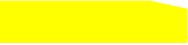 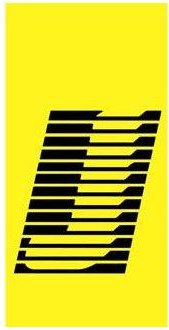                                                       特点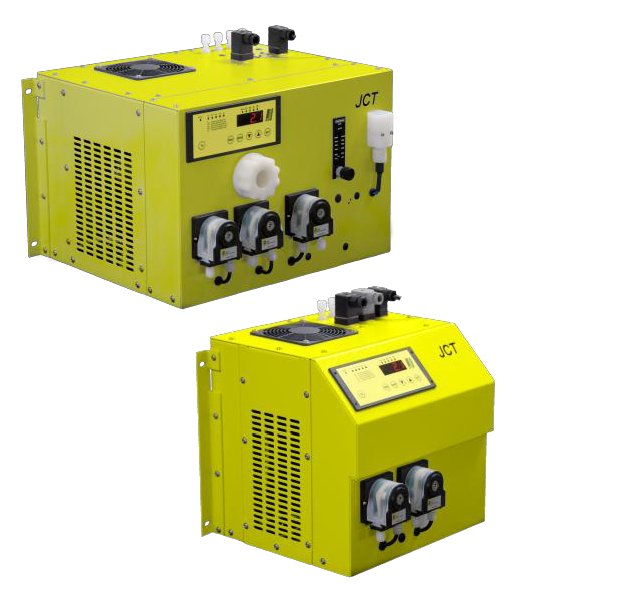 露点低且稳定耐腐蚀性高结构简洁有1至4个气道完备的气体处理选择冷凝监视精确的电子功率调节可显示存储的数据状态RS 485 数据接口本技术规格变更，恕不另行通知。PDS_E_JCL300_Rev.1.02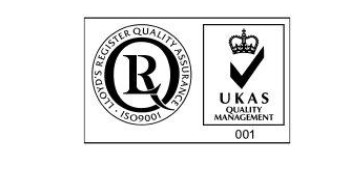 概要分的冷却是由绝缘冷块提供，而由存储或温度改变造成的性能改变可以忽略不计。热交换器可以有1,2,3或4个气道，这些个气道可以独立运作且其性能互相无影响。气体冷凝器JCL300系列是用于分离水蒸气并为受水汽干扰的分析设备在测量潮湿的样气之前提供一个低的稳定的露点。JCL300技术成熟，在工业标准建设及配置中提供高效率、低维修率和灵活的系统。JCL300可用作单气道气体冷凝器，同时也可以拓展到四气道。可供选择的附件包括：添加的气泵，过滤芯，冷凝物监测器，流量监测控制器，以此组成一个完整的气体处理单元。JCL300已经解决了系统供应商及操作者所考虑到的所有因素及提出的要求，不仅为采购提供了成本效益，还有非常高的可靠度。分的冷却是由绝缘冷块提供，而由存储或温度改变造成的性能改变可以忽略不计。热交换器可以有1,2,3或4个气道，这些个气道可以独立运作且其性能互相无影响。气体冷凝器JCL300系列是用于分离水蒸气并为受水汽干扰的分析设备在测量潮湿的样气之前提供一个低的稳定的露点。JCL300技术成熟，在工业标准建设及配置中提供高效率、低维修率和灵活的系统。JCL300可用作单气道气体冷凝器，同时也可以拓展到四气道。可供选择的附件包括：添加的气泵，过滤芯，冷凝物监测器，流量监测控制器，以此组成一个完整的气体处理单元。JCL300已经解决了系统供应商及操作者所考虑到的所有因素及提出的要求，不仅为采购提供了成本效益，还有非常高的可靠度。监控系统 JMS1气体冷凝器JCL300系列是用于分离水蒸气并为受水汽干扰的分析设备在测量潮湿的样气之前提供一个低的稳定的露点。JCL300技术成熟，在工业标准建设及配置中提供高效率、低维修率和灵活的系统。JCL300可用作单气道气体冷凝器，同时也可以拓展到四气道。可供选择的附件包括：添加的气泵，过滤芯，冷凝物监测器，流量监测控制器，以此组成一个完整的气体处理单元。JCL300已经解决了系统供应商及操作者所考虑到的所有因素及提出的要求，不仅为采购提供了成本效益，还有非常高的可靠度。JCL冷凝器的设计有完整的监控系统，JMS1。JMS1提供故障诊断和一个可视化的操作界面，清晰地显示出其运行状态和任何重大问题的成因。操作员的早期响应，可以预防冷凝器的停工。独特的电子控制和调节装置(JSM1)不但能控制外围，还能调节制冷循环和冷却风扇的速度。这样不仅在快速的工作变化中提高了露点稳定性的质量，同时在冷却空气温度(环境空气)方面可靠性高。可选用的RS485接口可实现远程监测与连续记录所有的事件，同时PC可视化程序中的事件监测在整个操作中为用户提供了有价值的资料。技术JCL冷凝器的设计有完整的监控系统，JMS1。JMS1提供故障诊断和一个可视化的操作界面，清晰地显示出其运行状态和任何重大问题的成因。操作员的早期响应，可以预防冷凝器的停工。独特的电子控制和调节装置(JSM1)不但能控制外围，还能调节制冷循环和冷却风扇的速度。这样不仅在快速的工作变化中提高了露点稳定性的质量，同时在冷却空气温度(环境空气)方面可靠性高。可选用的RS485接口可实现远程监测与连续记录所有的事件，同时PC可视化程序中的事件监测在整个操作中为用户提供了有价值的资料。PVDF材质的换热器作为用于防腐蚀性样气的材料已经有20多年，拥有化学稳定性、自动清洁功能、品质保证、长期稳定的露点。在一个系统中，样气的永久冷凝分离和短暂的停留时间是保证低失效率的决定性因素，即SO2。充JCL冷凝器的设计有完整的监控系统，JMS1。JMS1提供故障诊断和一个可视化的操作界面，清晰地显示出其运行状态和任何重大问题的成因。操作员的早期响应，可以预防冷凝器的停工。独特的电子控制和调节装置(JSM1)不但能控制外围，还能调节制冷循环和冷却风扇的速度。这样不仅在快速的工作变化中提高了露点稳定性的质量，同时在冷却空气温度(环境空气)方面可靠性高。可选用的RS485接口可实现远程监测与连续记录所有的事件，同时PC可视化程序中的事件监测在整个操作中为用户提供了有价值的资料。技术数据技术数据技术数据技术数据技术数据型号JCL 301JCL 304JCL 319气道数量1—21—41—4流量Nl/h120120120出口露点°C+3°+3°+3°露点-参考数据露点-参考数据露点-参考数据露点-参考数据露点-参考数据入口温度°C+140+140+140入口露点°C+65+65+65环境温度°C+25+25+25露点稳定性°K±0.3±0.3±0.3操作操作操作操作操作操作准备min< 10 min< 10 min< 10 min最大流量时压力下降mbar555最大操作数据最大操作数据最大操作数据最大操作数据最大操作数据流量Nl/h150150150入口温度°C+140+140+140入口露点°C+80+80+80环境温度范围°C+5°... +45+5°... +45+5°... +45泵的最大操作压力bar0.5...1.50.5...1.50.5...1.5技术规格技术规格技术规格技术规格技术规格尺寸 W x H x Dmm320 x 310 x 328320 x 310 x 328483 x 310 x 408安装位置独立或壁挂独立或壁挂19“机架式重量kg222727外壳1.5mm钢板，黑色亚光处理1.5mm钢板，黑色亚光处理1.5mm钢板，黑色亚光处理外壳颜色RAL 7035 GS / RAL 1016 SRAL 7035 GS / RAL 1016 SRAL 7035 GS / RAL 1016 S热交换器材质PVDFPVDFPVDF死区容积ml484848连接样气/冷凝物mmPVDF DN 4/6PVDF DN 4/6PVDF DN 4/6认证CECECE电力参数电力参数电力参数电力参数电力参数电源电压VAC100-115 或 220-240；50/60Hz100-115 或 220-240；50/60Hz100-115 或 220-240；50/60Hz能量功耗VA200—345（由配置而定）200—345（由配置而定）200—345（由配置而定）熔融安装位置外部，熔融特征 C：230VAC 6A；115VAC 10A安装位置外部，熔融特征 C：230VAC 6A；115VAC 10A安装位置外部，熔融特征 C：230VAC 6A；115VAC 10A状态/样气泵继电器2伏特转换触点2伏特转换触点2伏特转换触点开断容量继电器max. 250VAC/8(1,5)A；min. 5VADC/5mAmax. 250VAC/8(1,5)A；min. 5VADC/5mAmax. 250VAC/8(1,5)A；min. 5VADC/5mA连接功率/状态信号/样气泵连接器EN175301-803 A/B(PG9 - PANDUIT 3/4电极)连接器EN175301-803 A/B(PG9 - PANDUIT 3/4电极)连接器EN175301-803 A/B(PG9 - PANDUIT 3/4电极)报警设定值°C<0 / >+10<0 / >+10<0 / >+10防护等级IP 20 (EN 60529)IP 20 (EN 60529)IP 20 (EN 60529)可变参数可变参数可变参数可变参数可变参数型号JCL 301JCL 304JCL 319气道pcs1/21/2/3/41/2/3/4冷凝泵JSR25pcs1/21/2/3/41/2/3/4样气过滤芯JF1pcs0/10/1/20/1/2冷凝物监测器pcs0/10/1/20/1/2流量计(针阀/流程控制)pcs0 / 0 or 1 / 0 or 1 / 10 / 0 or 1..2 / 0 or 1..2 / 1..20 / 0 or 1..2 / 0 or 1..2 / 1..2样气泵pcs00/10/1